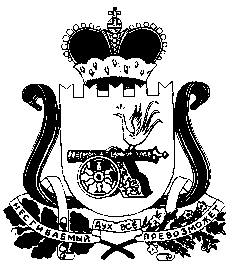 Уважаемый Алексей Александрович!Департамент промышленности и торговли Смоленской области (далее – Департамент), являясь разработчиком Постановления Администрации Смоленской области от 25.08.2010 № 498 «Об утверждении Порядка организации на территории Смоленской области ярмарок и продажи товаров (выполнения работ, оказания услуг) на них и требований к организации продажи товаров (выполнения работ, оказания услуг) на ярмарках на территории Смоленской области» (далее –постановление), согласно пункту 14 Порядка проведения экспертизы областных нормативных правовых актов, затрагивающих вопросы осуществления предпринимательской и инвестиционной деятельности, в целях выявления положений, необоснованно затрудняющих осуществление предпринимательской и инвестиционной деятельности, утвержденного постановлением Администрации Смоленской области от 13.11.2015 № 717 (далее – Порядок), информирует о своем согласии с выводами, указанными в заключении Департамента экономического развития Смоленской области об экспертизе постановления.Сообщаем также, что в соответствии с пунктом 17 Порядка Департаментом будут внесены изменения в постановление с учетом выводов, содержащихся в заключении.И.о. начальника Департамента				                             И.А. СоколовИсп. Ю.В. Гирина тел. (4812) 29-24-91